LOYOLA COLLEGE (AUTONOMOUS), CHENNAI – 600 034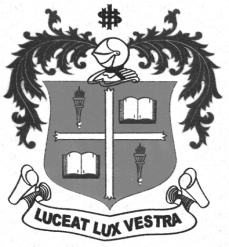 B.Sc. DEGREE EXAMINATION – PHYSICSFOURTH SEMESTER – APRIL 2011PH 4504/PH 4502/PH 6604 - MATHEMATICAL PHYSICS                 Date : 07-04-2011 	Dept. No.	        Max. : 100 Marks                 Time : 1:00 - 4:00 	                                             PART-AAnswer ALL questions.								(10 x 2 = 20 marks)1. Given z1 = a - i and z2 = a + i fine z1* z2, for any real ‘a’.2. Verify that f(z) = z is analytic.3. State two conditions for a function to be Fourier transformed.4. Define the eigen value problem for the operator 5. Express the Laplacian in polar coordinates.6. State Cauchy’s integral theorem.7.   Evaluate , ‘c’ is circle of radius 1.8. State Parseval’s theorem.9. Write down the difference operator and the shift operator.10. Write down trapezoidal rule for integration.PART-BAnswer any FOUR questions. 							(4 x 7.5  = 30 marks)11. a). Show that |z|2 = 1 describes a circle centered at the origin with radius 1.       b). Simplify (1+i)(2+i) and locate it in the complex plane.12. Verify the Cauchy’s integral theorem for along the boundary of a rectangle with vertices      (0,0) , (1,0), (1,1) and (0,1) in counter clock sense.13. Find DAlembert’s solution of the wave equation for a vibrating string.14. If f(s) is the Fourier transform of f(x), show that F{f(ax)} = (1/a)F(s/a) and      F{f’(x)} = is F(s). Here the prime denotes differentiation with respect to ‘x’.15. Use Euler’s method to solve, given y(0) = 1, find y(0.04) with h = 0.01.PART-CAnswer any FOUR questions.                     						(4 x 12.5 = 50 marks)16. a) Establish that the real and complex part of an analytic function satisfies the Laplace equation.      b) Prove that  is harmonic and find its conjugate function. 				 (6+6.5)17. Verify       a). for f(z) = z, with z0 = -1-i and z= 1+i.       b).        for f(z) = 3z and g(z) = -3,  and any real constants c1 and c2.18. Using the method of separation of variables obtain the solution for one dimensional            heat equation. , with u(l,t) = 0 and u(0,t)=0.19. a) State and prove convolution theorem for Fourier transforms.      b) Find the Fourier sine transform of .20. Derive the ’s forward interpolation formula and deduce the Trapezoidal and Simpson’s rule       for integration. $$$$$$$